Monday 23rd November – reading text p. 99 -104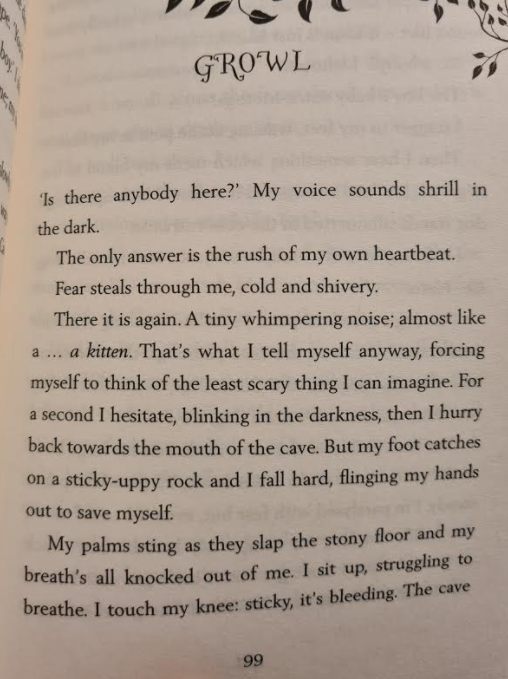 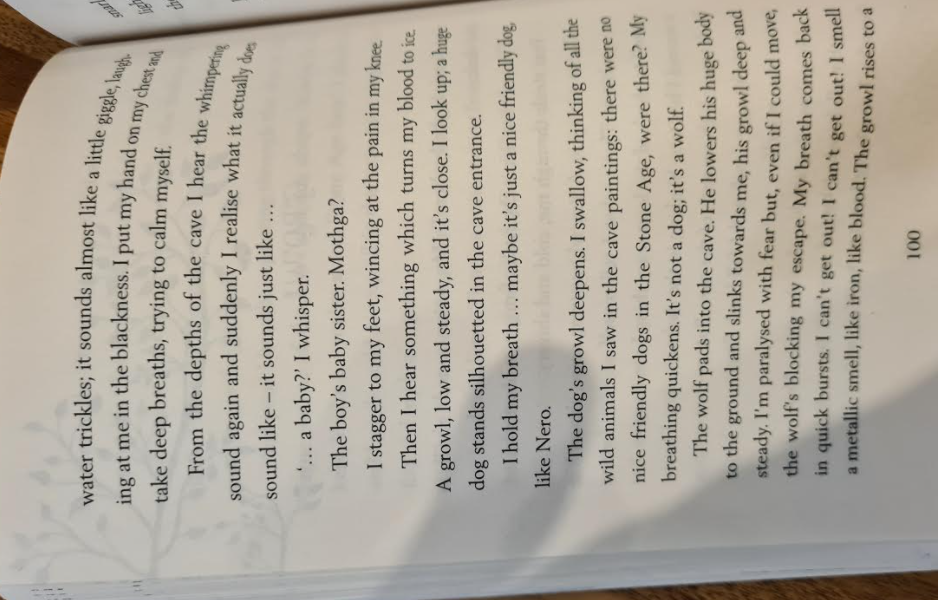 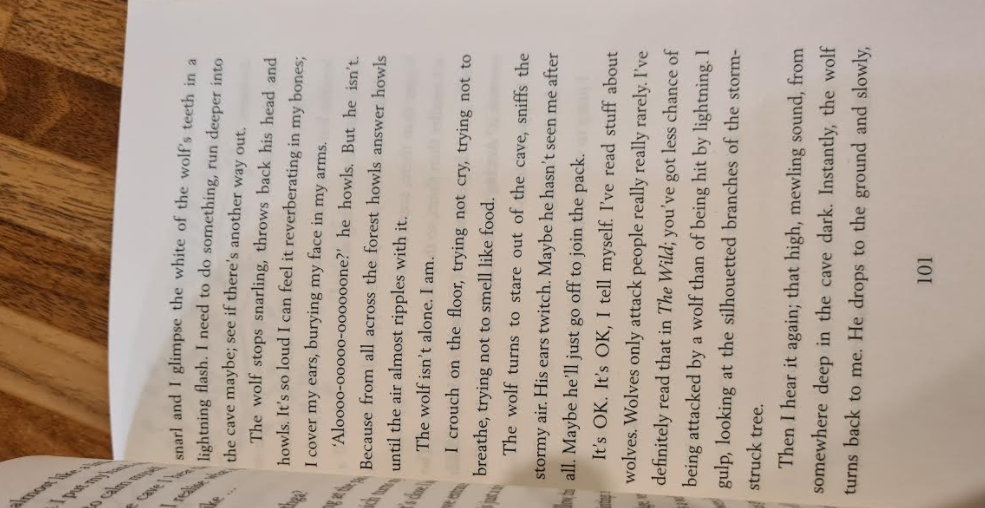 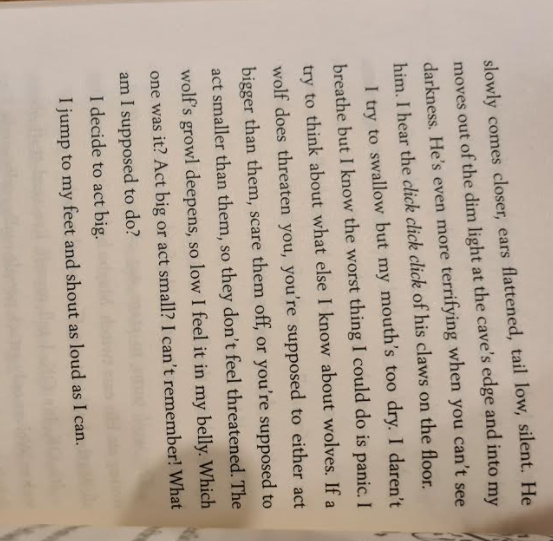 